Нестеренко Наталья Леонидовна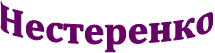 Сценарий спортивного праздника                       «Зимушка – Зима» февраль 2019года.для детей старшей и подготовительной группыЦель: укрепление здоровья детей, совершенствование физических качеств;            создать у детей бодрое, радостное настроение.Задачи:Образовательные: закрепить представления детей о признаках зимы; совершенствовать двигательные умения и навыки при выполнении детьми различных упражнений и заданий, а также в процессе подвижных игр.Развивающие: развивать ловкость, координацию движений, внимание; способствовать оздоровлению организма детей посредством выполнения различных видов физических упражнений на свежем воздухе; развитие коммуникации.Воспитательные: воспитывать командный дух; продолжать прививать детям интерес к физической культуре, играм, забавам; воспитывать доброжелательное отношение детей друг к другу.Место проведения: игровая площадка на улице.Предварительная работа: подготовка участка; беседа с детьми о признаках зимы; подготовка оборудования.Оборудование: конверт с письмом, загадки о зиме, рукавички, санки, угощение, корзинки со снежками, ведерки, стойки, игрушки, обручи, шайбы, клюшки, ворота.Действующие лица: Ведущий, Снеговик, Зима.Материал: 2 метлы, 2 санок, конусы 6шт., 2 клюшки, 2 шайбы, 2 корзины, снежки (пластмассовые мячики), 4 обручи, канат, 2 мешка. (колокольчик) (Мешочки с угощением)Ход праздника.Дети собираются перед детским садом на центральной площадке.Воспитатель: Все ребята становитесь в дружный хоровод (дети встают в круг). Собрались мы все сегодня, в наш весёлый хоровод, чтоб начать наш зимний праздник. Будут игры, будет смех, и весёлые забавы приготовлены для всех. Хороша, красой своею, наша Зимушка-Зима, поиграть сегодня с нею собралась вся детвора!Воспитатель: Перед началом праздника разрешите напомнить вам о технике безопасности на снегу и льду: не толкать друг друга, не ставить подножки, уважать соперника. Неважно кто станет победителем, пусть эта встреча будет по настоящему товарищеской. Я призываю команды к честной спортивной борьбе и желаю успеха всем! Звучит весёлая музыка на площадку вбегает снеговик. В руках у Снеговика метла и санки со снежками.Снеговик: а меня, меня забыли! Я весёлый снеговик.К играм с детства я привык,Играть в снежки умею ловко и держу свой нос морковкой.Давайте со снежками весело играть, друг другу на полянку их перекидывать.Игра «Перекидай снежок к сопернику на полянку». Звучит музыка, дети перекидывают снежок, музыка прекращает играть, идет пересчет снежков, у кого их на полянке меньше тот зарабатывает один балл. Снеговик: Но какой, же праздник будет без самой волшебницы Зимы, а чтоб она нас услышала и пришла к нам на праздник, давайте по играем.                                             Игра «Погреемся».                                                                                                                    Мы погреемся немножко,                                                                                                           И захлопаем в ладошки.  Хлоп – хлоп (10 раз)Ноги тоже мы погреем,Мы затопаем скорее. Топ – топ (10 раз)Рукавицы мы наденем,                                                                                                               Не боимся мы метели. Да – да – да (12 раз)Мы с морозом подружились,                                                                                                   Как снежинки закружились. Так – так (10 раз)Мы согрелись, мы вспотели поиграть мы захотели.    Дети выполняют гимнастику. Звучит музыка и появляется Зимушка-Зима.Снеговик: Здравствуй, русская молодка, раскрасавица душа,Белоснежная лебёдка. Здравствуй, Зимушка – Зима.Зима: в декабре, январе, феврале, я одна лишь царю на земле.Подниму руки – закружу вьюги, намету сугробы,окутаю в снега все кочки и пенёчки, скамейки и стога.Одену рукавицы на веточки берёз, чтоб, выдержать могли они мороз.Здравствуй Снеговик, здравствуйте ребята!Снеговик, а ты как быстрее меня пришёл к детям?Снеговик: А, я Зимушка-Зима спортом занимаюсь,на санках каждый день катаюсь.И к ребятам с санками приехал.Зима: а вы, ребята умеете управлять санками? (Ответ детей). (Достаёт колокольчик).Колокольчик, зенит заливается, на санках покататься собираемся.Эстафета «прокати куклу Катю». Каждый ребёнок должен провести санки с куклой по трассе объезжая конусы. И передать эстафету.Зима: Молодцы хорошо умеете управляться с санками! Снеговик: С Зимушкой вы поиграли, а про меня вы позабывали, у меня для вас тоже есть задание с МЕТЕЛКОЙ соревнование.Эстафета с метлой. Нужно метлу между ног зажать да с ней в припрыжку пробежать.                                                                                                           ВЕДУЩАЯ: Для вас ребятки, я приготовила загадки, мы немного отдохнете и разгадывать начнете! Кто – догадался, поднимает руку.                                             Загадки:- Белая морковка, зимой растет. (Сосулька)-Всю зиму смирно лежит, а весной убежит (снег)-Шуба в избе, а рука на улице (печь)-Старик у ворот, тепло уволок. Сам не бежит, и стоять не велит (мороз)-Таять может, а не лед, не фонарь, а свет дает (свеча)-Сам вода, да по воде плавает (лед)-Свищет, гонит, вслед ему кланяются (ветер)Все загадки отгадали, Молодцы какие, а скажите поиграть еще хотите?                               Вы какие игры знаете? Кто мне может подсказать? Нам теперь, во что играть?    (зимние виды спорта)         Дети: В хоккей!3 - Эстафета с клюшкой «Гонки с шайбой». Ребёнок ведёт клюшкой шайбу «змейкой» до ориентира, обратно бегом по прямой.Снеговик: а в мою любимую игру давайте поиграем.Снежками в цель побросаем.- Эстафета «Забрось снежок». Ребёнок бежит со снежком по трассе до черты и должен забросить снежок в корзину.Ведущая: зимушка зима что ты нам принесла.Зима: Выходите веселиться, кто мороза не боится!5- Эстафета «Прыжки в мешках»Зима: Ребята Снеговик у нас тоже заскучал, давайте с ним поиграем (берёт метлу Снеговика) да метлу его по передаваем, а он будет догонять да метлу свою забирать. Дети встают в круг.Игра дети передают метлу друг другу по кругу, Снеговик её догоняет.Ведущая: Есть ещё игра для вас, мы начнём её сейчас,Мы начнём, а вы кончайте, хором дружно отвечайте!Зима: На весёлый наш каток, с неба сыплется …. (снежок)Снеговик: Ты весь мир, обогреваешь и усталости не знаешь.Улыбаешься в оконце и зовут тебя все …. (солнце)Ведущая: Схватил за щёки, кончик носа, разрисовал окно без спроса.Но кто, же это, вот вопрос, всё, это делает …. (мороз)Зима: Едва повеяло зимой, они всегда с тобой.Согреют две сестрички, зовут их …. (рукавички)Снеговик: Я – маленькая птичка – зовут меня …. (синичка)Ведущая: Всё лето стояли, зимы ожидали,Дождались поры – помчались с горы… (санки).Зима: (Хвалит детей за правильные ответы). Весело у вас на празднике, но нам пора уходить.Но напоследок мы хотим определить самых сильных самых смелых, и их сегодня наградить. (ПЕРЕТЯГИВАНИЕ КАНАТА)Снеговик: Ох, ребята я совсем забыл, шёл тропою я лесной,Вам гостинцы нёс с собой, была вьюга, снег кружился,Я немного заблудил и мешочек обронил. Где же он вы помогите и гостинцы отыщите.Снеговик объясняет детям, где искать гостинцы, даёт определённые приметыДети идут искать, когда находят благодарят Снеговика и Зиму.Зима: А, теперь прощаемся до будущей зимы.Ведущая: Наш праздник окончен, желаем вам бодрости, здоровья и всегосамого хорошего.